ПЛАН И РАСПОРЕД ПРЕДАВАЊАП1, П2, ...., П15 – Предавање прво, Предавање друго, ..., Предавање петнаесто, Ч – ЧасоваПЛАН И РАСПОРЕД ВЈЕЖБИШЕФ КАТЕДРЕ:Проф. др ВладоЂајић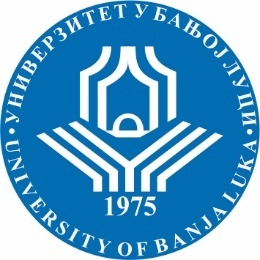 УНИВЕРЗИТЕТ У БАЊОЈ ЛУЦИМЕДИЦИНСКИ ФАКУЛТЕТКатедра за неурологијуШколска годинаПредметШифра предметаСтудијски програмЦиклус студијаГодина студијаСеместарБрој студенатаБрој група за вјежбе2021/2022.Здравствена њега неуролошких болесника и неурологија нови план и програмСестринствоПрвиДругаЧетврти111СедмицаПредавањеТематска јединицаДанДатумВријемеМјесто одржавањаЧНаставникIП1Болести развојног доба, главобоље, мишићне болестиУторак22.фебруара 2022.18.00 – 19.00 Сала Фонда здравственог осигурања2Проф. Др Зоран Вујковић IIП2Епилепсије, Деменцијеуторак01.март 2022.18.00 – 19.00Сала Фонда здравственог осигурања2Проф. Др Душко РачићIIIП3Амиoтрофијска латерална склерозаУторак15.март 202218.00 – 19.00Сала Фонда здравственог осигурања2Доц. др Зоран Вукојевић IVП4Миастенија грависуторак22.март 202218.00 – 19.00Сала Фонда здравственог осигурања2Проф. др Александра Доминовић КовачевићVП5Мултипла склероза,уторак29.март 202218.00 – 19.00Сала Фонда здравственог осигурања2Проф.др Сања ГргићVIП6Мали мозак и Дијагностичке методе у неурологијиуторак05.април 202218.00 – 19.00Сала Фонда здравственог осигурања2Проф. Др Синиша МиљковићVIIП7Демиелинационе и инфективне болести ЦНС-ауторак12.април 202218.00 – 19.00Сала Фонда здравственог осигурања2Проф. др Далиборка ТадићVIIIП8Мождани ударуторак19.април 2022.18.00 – 19.00Сала Фонда здравственог осигурања2Проф. др Владо Ђајић СедмицаВјежбаТип вјежбеТематска јединицаДанДатумВријемеМјесто одржавањаЧСарадникIВ1ПВОрганизација здравствене његе у неурологији.уторакПо договоруПо договоруКлиника за неурологију УКЦ РС2Драговић Верица дипл.мед сестраКременовић Јелена дипл.медицинар ЗЊIIВ2ПВОпсервација болесника, симптоми у неурологији.уторакПо договоруПо договоруКлиника за неурологију УКЦ РС2Драговић Верица дипл.мед сестраКременовић Јелена дипл.медицинар ЗЊIIIВ3ПВКомпликације лијечења, превенција и лијечење декубитуса.уторакПо договоруПо договоруКлиника за неурологију УКЦ РС2Драговић Верица дипл.мед сестраКременовић Јелена дипл.медицинар ЗЊIVВ4ПВВитални знаци болесника, спеифичности у неурологији.уторакПо договоруПо договоруКлиника за неурологију УКЦ РС2Драговић Верица дипл.мед сестраКременовић Јелена дипл.медицинар ЗЊVВ5ПВПримјена терапије и компликације давања Тх.уторакПо договоруПо договоруКлиника за неурологију УКЦ РС2Драговић Верица дипл.мед сестраКременовић Јелена дипл.медицинар ЗЊVIВ6ПВИсхрана неуролошког болесника.уторакПо договоруПо договоруКлиника за неурологију УКЦ РС2Драговић Верица дипл.мед сестраКременовић Јелена дипл.медицинар ЗЊVIIВ7ПВМедицинска документација. уторакПо договоруПо договоруКлиника за неурологију УКЦ РС2Драговић Верица дипл.мед сестраКременовић Јелена дипл.медицинар ЗЊVIIIВ8ПВЊега код ургентних стања у неурологији.уторакПо договоруПо договоруКлиника за неурологију УКЦ РС2Драговић Верица дипл.мед сестраКременовић Јелена дипл.медицинар ЗЊIXВ9ПВЊега обољелих од епилепсије. уторакПо договоруПо договоруКлиника за неурологију УКЦ РС2Драговић Верица дипл.мед сестраКременовић Јелена дипл.медицинар ЗЊXВ10ПВЊега обољелих од можданог удара. уторакПо договоруПо договоруКлиника за неурологију УКЦ РС2Драговић Верица дипл.мед сестраКременовић Јелена дипл.медицинар ЗЊXIВ11ПВЊега обољелих од мултипле склерозе.уторакПо договоруПо договоруКлиника за неурологију УКЦ РС2Драговић Верица дипл.мед сестраКременовић Јелена дипл.медицинар ЗЊXIIВ12ПВЊега обољелих од миастеније гравис. уторакПо договоруПо договоруКлиника за неурологију УКЦ РС2Драговић Верица дипл.мед сестраКременовић Јелена дипл.медицинар ЗЊXIIIВ13ПВЊега обољелих од амниолатералне склерозе.уторакПо договоруПо договоруКлиника за неурологију УКЦ РС2Драговић Верица дипл.мед сестраКременовић Јелена дипл.медицинар ЗЊXIVВ14ПВЊега обољелих од деменције. уторакПо договоруПо договоруКлиника за неурологију УКЦ РС2Драговић Верица дипл.мед сестраКременовић Јелена дипл.медицинар ЗЊXVВ15ПВЊега умирућег болесника.По договоруПо договоруКлиника за неурологију УКЦ РС2Драговић Верица дипл.мед сестраКременовић Јелена дипл.медицинар ЗЊ